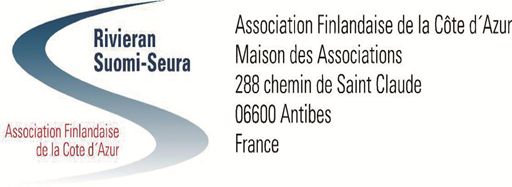 				JÄSENTIEDOTE 21.2.2020/1				www.rivieran-suomi-seura.orgTässä tiedotteessa:Yhteenveto edellisen tiedotteen jälkeisistä tapahtumista Vuoden 2020 ensimmäinen lounas ti 4.2.Vuoden ensimmäinen RSS golftapaaminen to 30.1.Tulevia tapahtumia 
  Bussiretki Villeneuve-Loubet’n ma 24.2. Ritva Laurilan laululounas su 8.3.Seuran vuosikokous Seurojentalolla pe 13.3. ”Hommage à Stadin Arska” Nizzassa la 14.3.Nizza-Antibes petankkiturnaus Nizzassa pe 27.3.Luova johtaja Jukka Kurttila vierailee Nizzassa to 26.3.Seurakunnan Infoiltapäivä senioreille pe 3.4.Seuran 20-vuotisjuhlat Nizzassa la 4.4. Menneet tapahtumat:Vuoden ensimmäinen lounas Nizzassa ti 4.2. Vuoden ensimmäistä lounasta nauttimaan Le Lodge-ravintolaan kokoontui 50 ruokailijaa.Kevätkauden ensimmäinen RSS golftapaaminen to 30.1.Golfin kevätkauden ensimmäinen peli pelattiin 30.1. Grande Bastiden kentällä. Tulevista kentistä ja peleistä voi lukea seuran kotisivujen etusivulla olevasta linkistä http://rs-golf.blogspot.fi.Tulevia tapahtumia:
Ritva Laurilan laululounas Nizzassa su 10.3. klo 12.30
Ritva Laurila laulattaa tuttuun tapaan ravintola Piccola Italiassa Nizzan vanhassa kaupungissa, 5 rue Mascoinat, su 10.3. klo 12.30
Tarjolla on:Kir & naposteltavaaPenne bolognaiseRuokavaihtoehdot:Paistettu meriahven tai EntrecoteTiramisu1/4 viiniä tai 1/2 vettäKahvi Jäsenhinta 26 € tasarahalla paikan päällä. Jos tilaa jää, muille +10€. Ilmoittautumiset viimeistään 5.3. ruokavalintoineen: Irina Länsiö, irina.lansio@elisanet.fi.Seuran vuosikokous Seurojentalolla pe 13.3. klo 16
Vuosikokous 2020 pidetään Antibesin Seurojentalolla perjantaina 
13. maaliskuuta klo 16. Kokoukseen liittyvät asiakirjat löytyvät sähköpostiviestin liitteinä. Niitä ei talleteta seuran kotisivuille.Kokouksessa on totuttuun tapaan tarjolla kahvit ja pientä syötävää.Tilaisuuteen tullessasi voit tuoda kirjoja ja dvd –elokuvia. Laitetaan kirjat ja leffat kiertoon – tuo tullessasi ja vie mennessäsi!”Hommage à Stadin Arska” Nizzassa la 14.3. klo 15Arvo Turtiainen oli työläisrunoilija, elämän ja rakkauden satuttava tulkitsija. Yllättäen myös herkkä ja haltioituva lapsuusmuistojen ja luonnon kuvaaja.
Monipuolisen teatterimiehen Risto Aaltosen ja säveltäjä-professori Jukka Linkolan musiikillinen runoilta on kunnianosoitus lähes unhoon painuneelle ”Stadin Arskalle”.
Lavalla Risto Aaltonen ja Jukka Linkola, piano Paikka joululauluista tuttu ”Centre Culturel de la Providence”, osoite 4 Placette de la Providence vanhassa kaupungissa.Tilaisuus on maksullinen, seuran jäsenille 5 € ja ei-jäsenille 10 €, ja siihen sisältyy pientä tarjoilua.Luova johtaja Jukka Kurttila vierailee, ravintola Mi Casassa Nizzan vanhassa kaupungissa, osoite 1 rue Colonna d’Istria to 26.3. klo 17Jukka Kurttila on suomalainen yritysjohtaja. Hän on toiminut mainosalalla (Bob of Helsinki), mutta ostettuaan yhdessä muiden kanssa vuonna 2014 Finlaysonin hän toimi se toimitusjohtajana vuoteen 2017, jolloin siirtyi luovaksi johtajaksi.Hänen aikanaan Finlayson on mainonnassa ja kampajoissaan herättänyt kohua ja vahvoja tunteita. Näistä tunnetuimpia ovat Tom of Finland -mallisto, Jesus-pussilakana, naisten euro -kampanja. Kurttila haastaa pelottomuuteen. Hän on itse todennut, ettei kohua voi suunnitella. Pitää keksiä asia, josta haluaa puhua tai tuote, minkä haluaa tehdä.Nizza-Antibes petankkiturnaus ja lounas Nizzassa pe 27.3. alkaen klo 10.45Perinteinen kisa käydään Nizzassa rue Auguste Galin ja rue Arsonin välissä, rue Scaliéron vieressä sijaitsevalla Boulodromella (nizzalaisten viikottainen pelipaikka). Vieressä on Barlan parkkihalli. Pelaamaan ovat tervetulleita kaikki kynnelle kykenevät ja kannustamaan muut.Turnauksessa pelataan kaksi pelikierrosta, kuusikuulaisin, kaksi-kolmihenkisin joukkuein. Ensimmäinen pelikierros alkaa klo 11.00. Pelikierrosten välillä tarjoillaan virvokkeita.Pelaamaan tulevat nizzalaiset ilmoittautuvat Timo Luokolalle, sähköposti timo.luokola@gmail.com, Antibesin ja ympäristön pelaajat ilmoittautuvat Pentti Olkkoselle, sähköposti pentti.olkkonen@iki.fi.Pelien jälkeen siirrymme lounaalle kentän lähellä (n.250 m) sijaitsevaan ravintolaan Au Vieux Four, osoite 1 rue E. Philibert. Menu:Salade de Foie Gras, toast, confiture d’onionEscalope de poulet Vieux Four, Gratin dauphinois, legumesTarte au citron MeringuéeCafé, Vin Lounaan hinta juomineen on 25 € ja se maksetaan paikan päällä. Pelaajien oletetaan osallistuvan lounaalle, mikäli he eivät erikseen ilmoita poisjäännistään. Lounaalle osallistuvia kannustajia pyydetään ilmoittautumaan Timo Luokolalle yo. sähköpostiosoitteeseen.Mahdollisesta ruoka-aineallergiasta pyydetään myös ilmoittamaan. Kaikki ilmoittautumiset viimeistään torstaina 19.3. Peruutukset on tehtävä 2 päivää ennen lounasta.Seuran 20-vuotisjuhla Nizzassa Le Ligure -ravintolassa 
la 4.4. 2020 klo 12-17Kokoonnumme viettämään juhlapäivää lounaan merkeissä tilausravintolaLe Liguressa Nizzan keskustassa, osoite 15 rue Biscarra. (Av. Jean Médecinin sivukatu tavaratalo Nicetoilen pohjoispuolella, lähin parkkihalli em. tavaratalossa)Ohjelmallisen aperon jälkeen siirrymme pöytien ääreen nauttimaan lounaasta ja musiikkiesityksistä sen lomassa. MENUEntrée:Foie gras Chutney aux pommes et pignons         OuSalade Niçoise préparée devant client avec ou sans poisson
Plats:Filet de daurade frais sauce basilic         OuPoêlée de gigot d’agneau au cœur d’artichaut et lardons confitsAssortiment de fromages de montagne Gâteau d’anniversaire framboise BoissonsVin VaroisCaféLounaan jälkeen juhla jatkuu ”toritansseilla”. Baaritiskiltä saa ostaa oman maun mukaan juomia. Musiikista vastaa seuran jäsenten oma orkesteri ”Ensemble Azuretblanc”.Ravintolassa on paikkoja reilulle 100 juhlijalle.Lounaan hinta on 45 € jäsenille ja 65 € muille - tilojen salliessa. Ilmoittautumiset 23.3. mennessä Riitta Durchmanille sähköpostilla alku- ja pääruokavalintoineen rdurchman@gmail.com. Maksu suoritetaan viipymättä ilmoittautumisen jälkeen seuran pankkitililleAssociation Finlandaise de la Côte d’Azur, Société Génerale, Valbonne  
BIC: SOGEFRPP, IBAN: FR76 3000 3005 0800 0372 8279 188.Historiikin kirjoittaja Tuula Kanerva odottaa vielä pieniä muisteloita seuran tapahtumista vuosien varrelta.Seuraavista tapahtumista kerromme tarkemmin tiedotteessa, joka lähetetään vuosikokouksen jälkeen.Kuvataiteilija, kirjailija Hannu Väisänen Seurojentalolla pe 24.4.Päiväretki suunnitteillaSeuran 20-vuotisjuhla lapsille ja lapsiperheille Seurojentalolla 
su 17.5.Nizzan Ev.lut-seurakunnan kevään tapahtumia 
HYVIN SUUNNITELTU, ON PUOLIKSI TEHTY – INFOILTAPÄIVÄSENIOREILLE pe 3.4. kello 16-18Tuntuuko joskus vaikealta taiteilla kahden maan kansalaisena?  Mitä pitäisi ottaa huomioon, kun haluaa muuttaa eläkepäiviksi
ulkomaille?Kuinka valita pysyvä asuinmaa ja paikkakunta?Onko vakuutuksesi, eläke, sosiaaliturva, verotus, 
ajokorttiasiasi kunnossa? Tai suunnitteletko paluumuuttoa Suomeen?Seurakunta järjestää yhdessä Suomi-Seura ry:n kanssa seniori-infohetken, asiantuntijana Helena BALASH, joka toimii Suomi-seuran seniorineuvojana Helsingissä.  Paikka: 4 rue Melhior de Vogüé, 06000 NicePääsiäismessu lauantaina 11.4. klo 1621 boulevard Victor Hugo, 06000 Nice, (huom! osoite)Mukana pikkuvirpojat ja kuorolaiset – Tervetuloa!Lisätietoja näistä ja muista tapahtumista löytyy seurakunnan sivustolta: www.ranskanevl.fi.Harrastustoiminta ja vakiotapaamisetKirjallisuuspiirin jatko riippuu siitä, löytyykö sille uusi vetäjä. Petankkia pelataan tuttuun tapaan Nizzassa perjantaisin klo 11.00 Place Arsonin kentällä ja Antibesissa keskiviikkoisin ja lauantaisin klo 11.00 Port Vaubanin kentällä. Myös golfarit jatkavat yhteisiä pelejään. Blogia (http://rs-golf.blogspot.fi) seuraamalla saa tietoja peliajoista.Suositut kahvilatapaamiset jatkuvat tiistai-iltapäivisin klo 15 Nizzassa vuoden vaihteessa muuttuneessa paikassa ravintola Minotauressa osoitteessa 11, Place Garibaldi. Muiden kaupunkien tapaamisista löytyy tietoa Seuran sivuilta. Johtokunta muistuttaa tilaisuuksiin osallistumisesta:Täsmällisyyttä ilmoittautumisiin ja maksuihin. Tilaisuuksien järjestäjien on sopeuduttava ravintoloiden ja muiden palveluntarjoajien aikatauluihin ja maksupäivämääriin. Ilmoittautumiset vain mainituille henkilöille, 
EI Facebookissa.Seuran tilaisuudet ovat pääasiassa jäsenille. Tilimaksuihin tulee merkitä selvästi maksun kohde sekä henkilöt, joita se koskee.Peruuttaminen tulee tehdä 48 tuntia ennen tilaisuuden alkua, jolloin seura ei joudu maksamaan ravintolamaksuasi ja veloittamaan sitä edelleen sinulta.Päivitämme jatkuvasti Seuran kotisivuille www.rivieran-suomi-seura.org sekä Facebookiin tietoja tapahtumista ja muista ajankohtaisista asioista. Kotisivujen tapahtumakalenterissa olevia tiedotuksia kannattaa lukea säännöllisesti. Merkitsethän tarvitsemasi/haluamasi päivämäärät itsellesi muistiin, SVP.Kaikenlaiset ehdotukset ja ideat seuran toimintaan liittyen ovat lämpimästi tervetulleita. Niitä voi esittää seuran tilaisuuksissa tai suoraan johtokunnan jäsenille.Toivotamme jäsenillemme hyvää alkavaa kevättä!Rivieran Suomi-seuran johtokunta